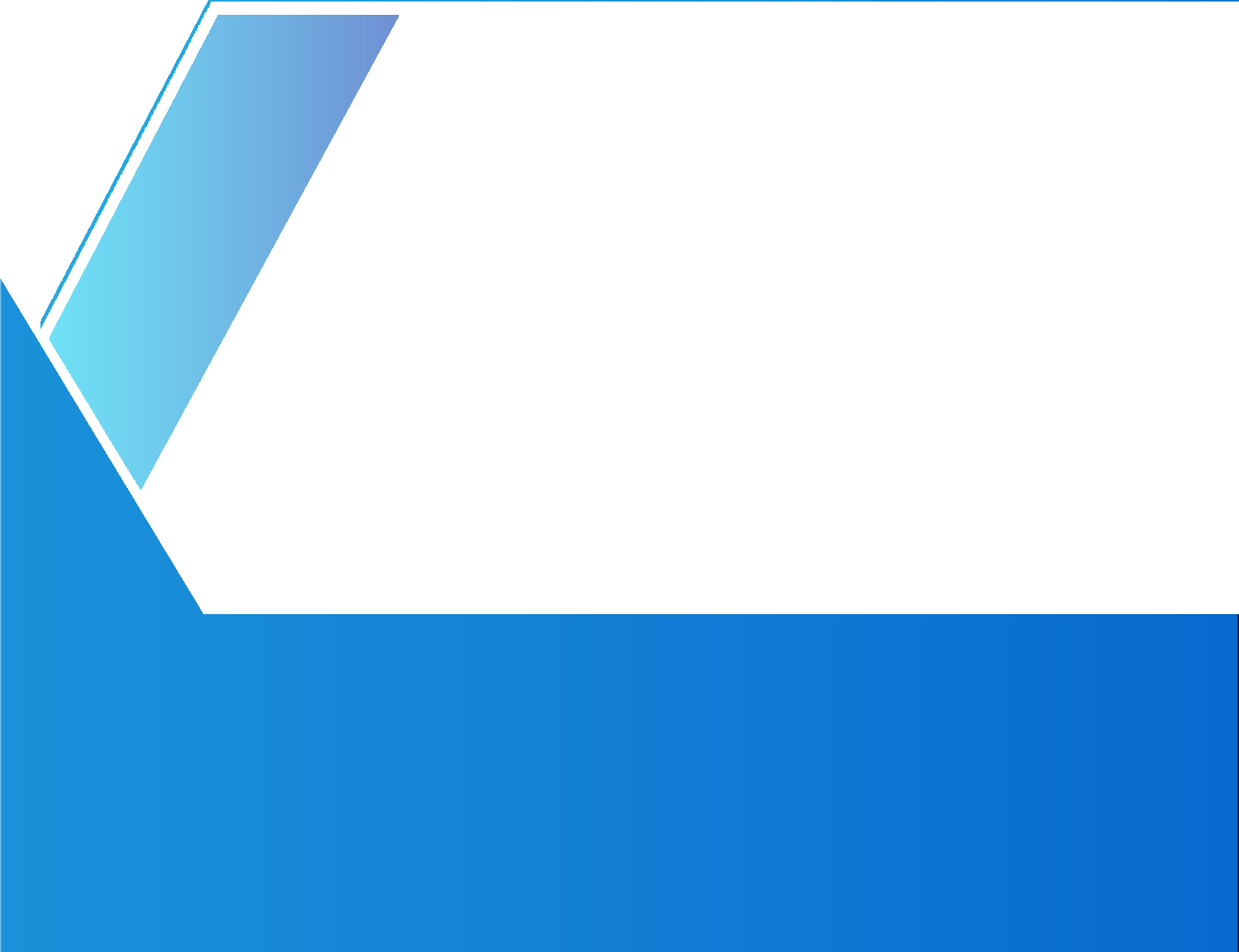 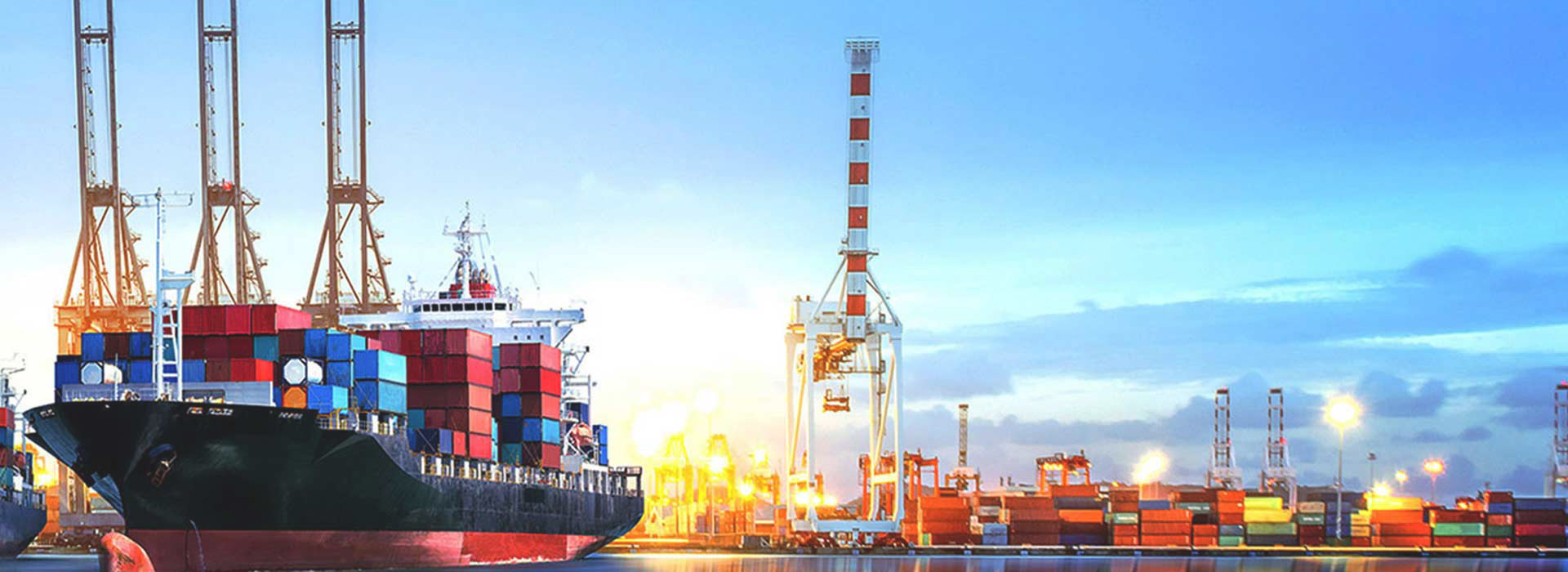 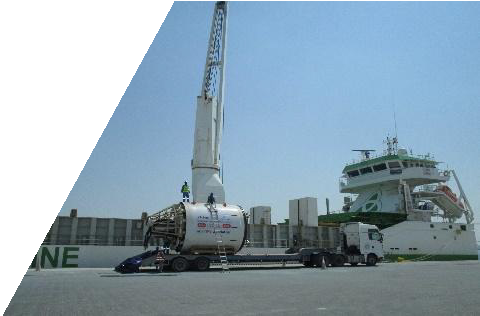 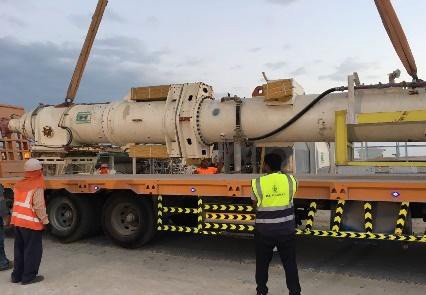 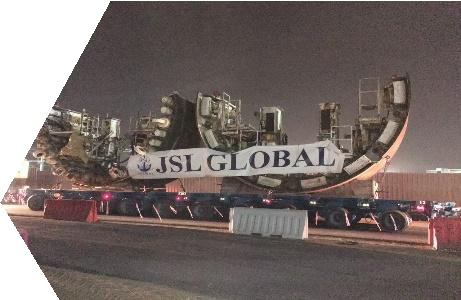 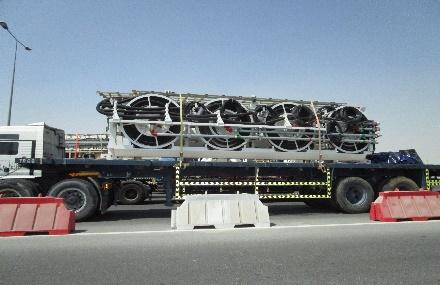 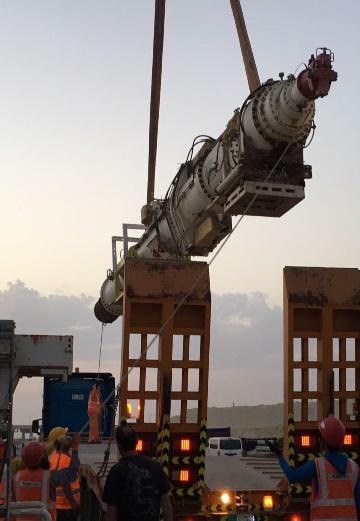 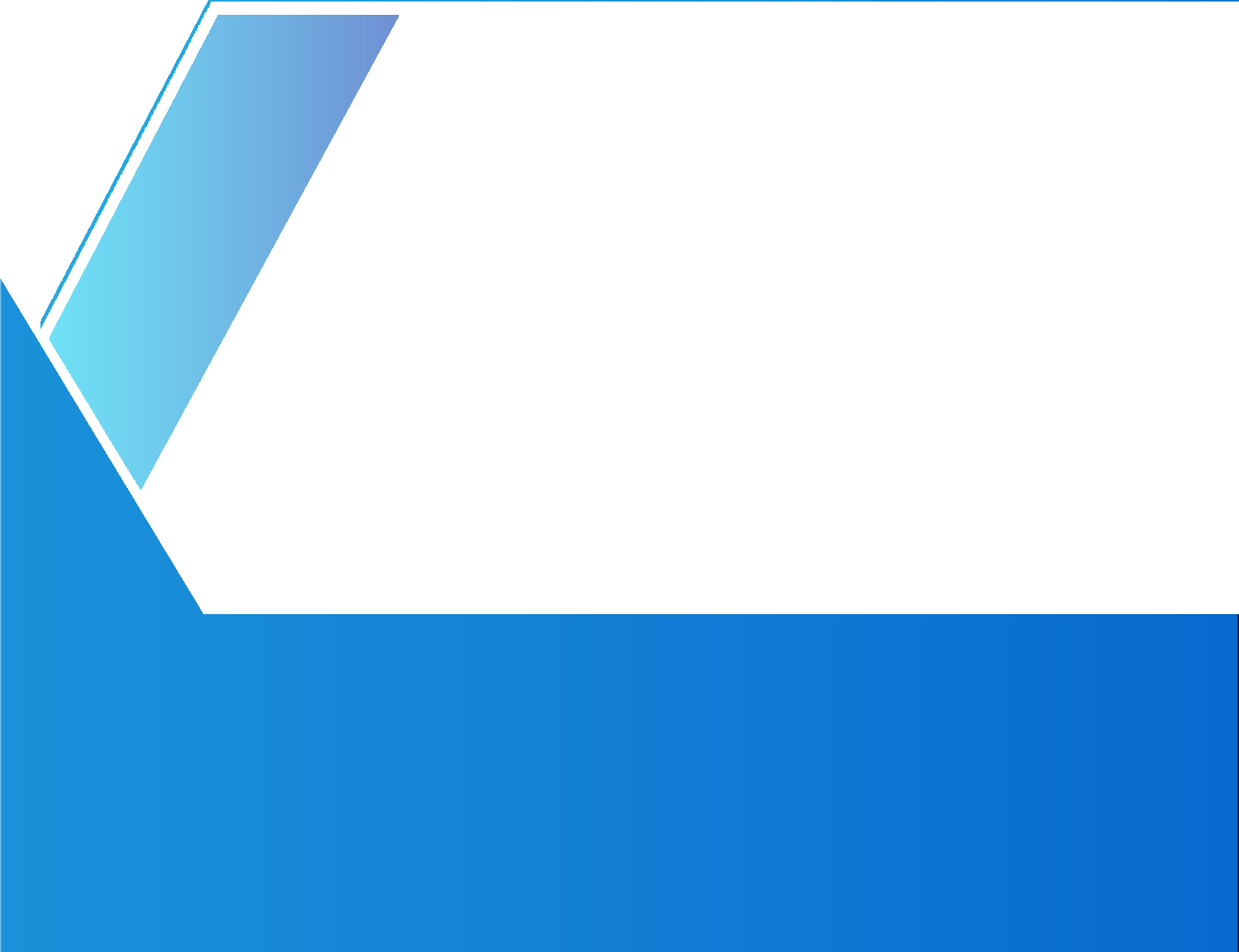 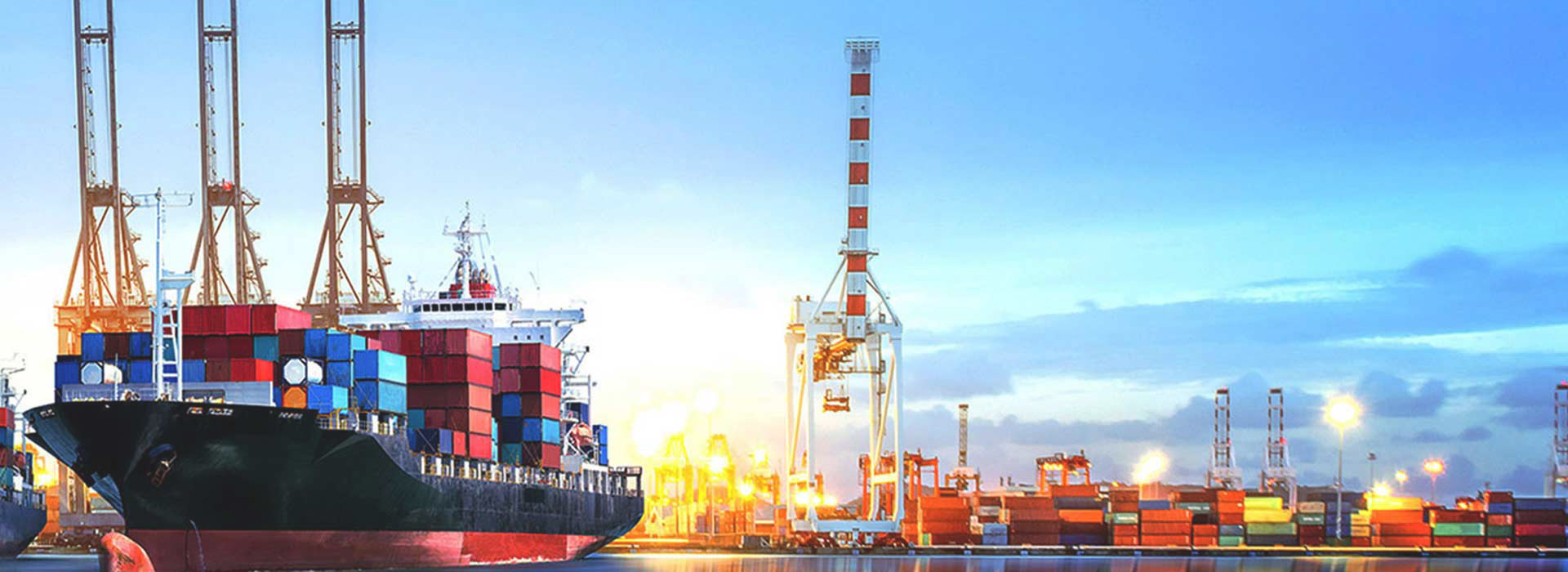 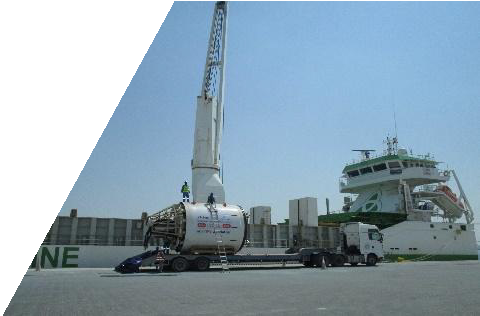 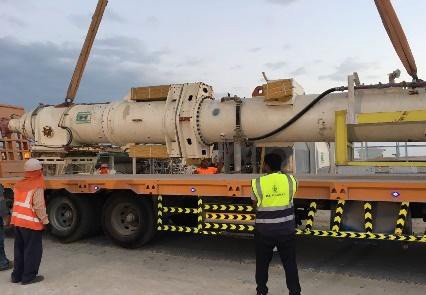 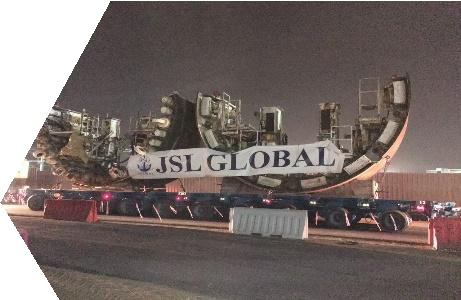 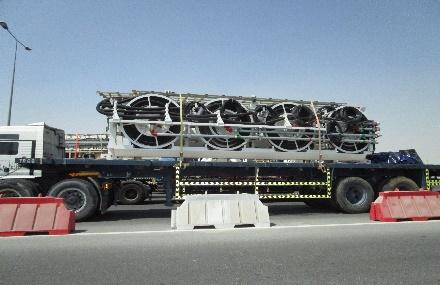 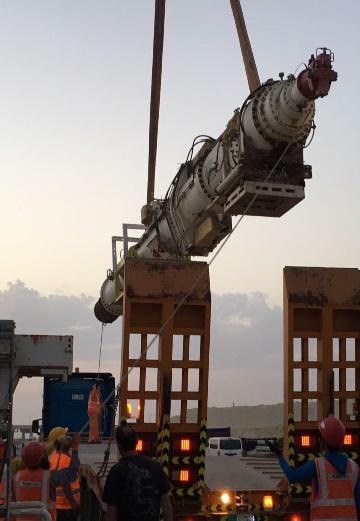 2012-2022 Project/Contracts 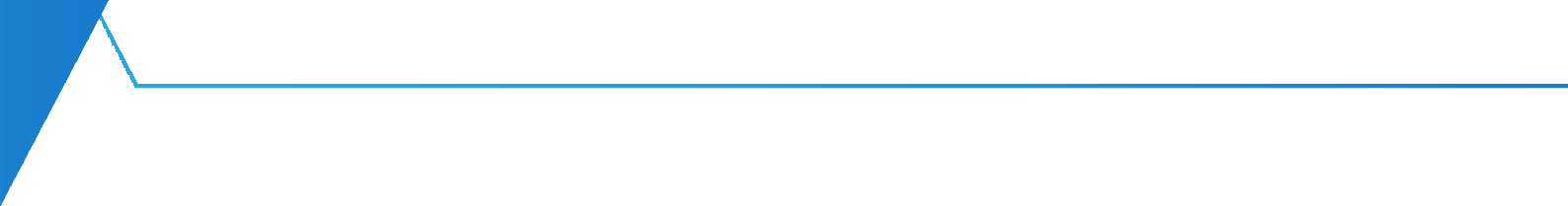 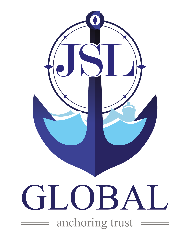 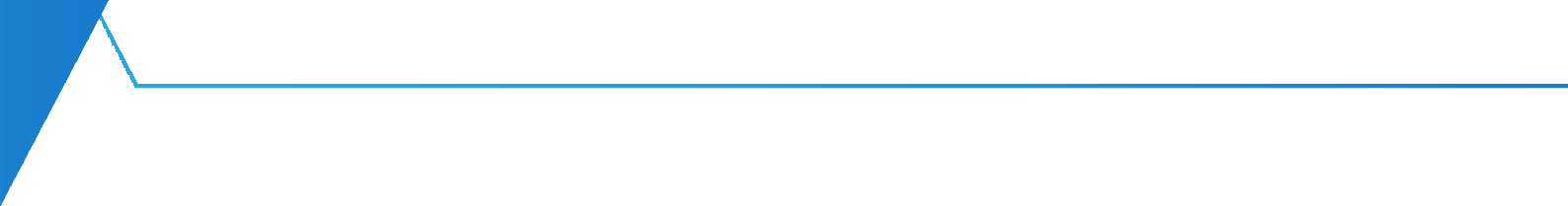 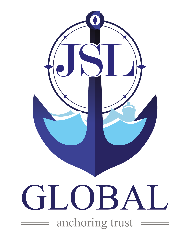 JSL GLOBAL WLL - QATARSPECIALISE INPROJECT CARGO HANDLINGQATAR | OMAN | DUBAI | INDIA	Page : 01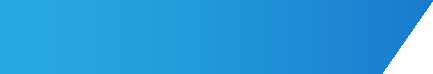 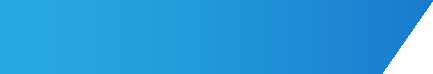 Project Logistics requires specialized experience, commitment and ﬂexibility to execute difﬁcult cargo movements. JSL’s global network, Expert Team and solid track of Jassim Group provide the skills and strength that guarantees safe and timely delivery within Qatar, Middle East and Globally.JSL operates in wide variety of sectors which have project logistics needs, including Government Project like Lusail City (Qatar), New Doha Port, Civil Aviation Authority, New Doha International Airport (NDIA), FIFA Stadium, Kahrama (Qatar Water Electricity Board), NFE – Nort Field expansion O&G and other oil & gas, mining, construction, power & energy and military and aid cargo.JSL Team has experience of handling heavy project cargo, such as transformers, Cryogenic tanks, cable drums, generators, heat exchangers, cold box, heavy construction equipment or similar equipment.JSL Team has experience of handling heavy project cargo, such as transformers, Cryogenic tanks, cable drums, generators, heat exchangers, cold box, heavy construction equipment or similar equipment.Following report would brief the major projects which JSL Global has covered within the past few years in Qatar.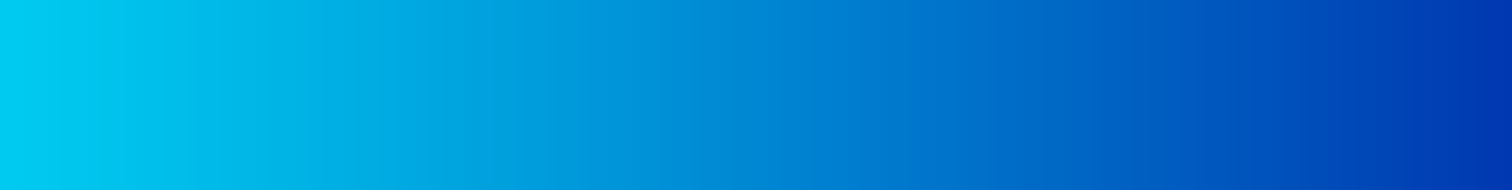 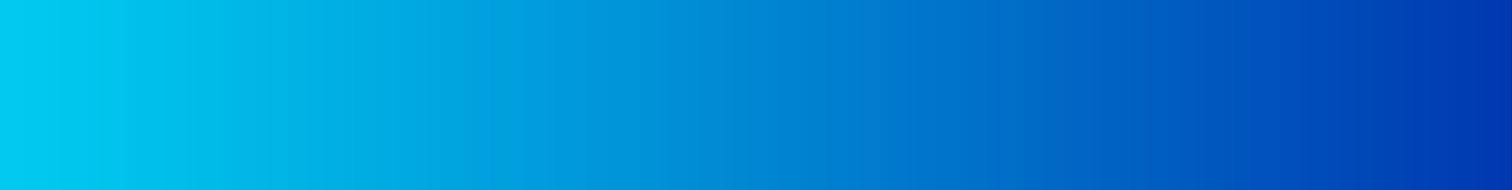 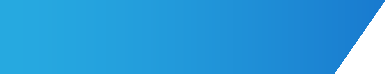 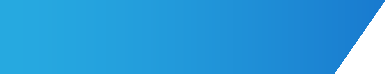 To discuss your Project Cargo business, please contact us through our Project Cargo Desk at our Head Ofﬁce in Qatar. If you need a service at a particular country, we will assist you with direct contact from that location.JSL Global WLL – QatarOfﬁce #3 & 4, Al Futtaim Roca Showroom Building, Next to Al Mater CentreOld Airport Road, P O Box 55502, Doha-QatarTel	: +974-44850653Fax	: +974-44131529E-mail : projects@jsl-global.net sales@jsl-global.netProject NameYearClient NameDescription/Scope of workApprox Value of Freight/Tr ansportVolume (CBM/FT/ Metric Tone) – Description of ShippingCivil Defence2011-2013Tom OttersonUSAScuplture movement for Hamad International Airport projectUSD 172,000@50,000KG air freight from Chicago to DOH airportCaltex Qatar2012-2014Dow Chemicals/US MilataryISO tank movementUSD 85,720@82 ISO Tank from USA to Doha Port & delivery to MesaieedMud TankExport2013 Nakilat- NKOMRas Laffan plant toSaipem plant in Al Khobar Transportation & Qatar local custo brokerageUSD220,00018 Low bed trailers + 6 Flat bed trailer shipment moved on single convoy (Tempoary import in KSA)Mud TankExport2013Nakilat- NKOMRas Laffan plantto Saipem Fujjairah Transportation & Qatar local clearance/ QASCO coordination & ChamberUSD151,00012 Low bed trailers + 8 Flat bed trailer shipment moved on single convoy (Tempoary import in KSA)Ashghal/HIA & Hamad Port2013-2017DYK USAFR container & RORO vessel handling & local clearance/ transportationUSD118,000Handled import-export & temporary importation for water tanks/material. @135+ container freight/transportationMetro Project2015PetroservDoha port clearance & transport/delivery to client site. (Cargo Steel plates)USD83,0003662CBM / 120-180Trucks – Flat bed &Low bed trailersLocal2015-2017Almana & Partners/ Unilever1200+ pallet storage on monthly basisUSD870,000MOQ Pipes2016Mearsk Oil QatarDoha port clearance & transport/delivery to client site.USD50,00080+ trucks ex Hamadport to Ras LaffanIDRIS MTS 022016Herrenknecht AG/Hoctief QatarTBM  import from Germany to Hamad PortUSD320,00001 TBM/2800CBM /48 TrailersProject NameYearClient NameDescription/Scope of workApprox Value of Freight/Tr ansportVolume (CBM/FT/ Metric Tone) – Description of ShippingIDRIS MTS012016BOUYGUESQatarSeveral import-export custom clearance/ temporary importation permit/Freight ex Europe/china toDoha & vice versaUSD625,000Several jobs. @180+ container clearance at Hamad port & transportation.07x40’FR export from Hamad Port. 33x40’ container import from China to Doha (Pipes)IDRIS MTS 01& 032016-2017Herrenknecht AG/Micro TBM import from Germany to Hamad PortUSD250,00002 Micro TBMs/ 2200CBM/72 TrucksIDRIS MTS 01& 032016-2017Bouygues QatarMicro TBM import from Germany to Hamad PortUSD250,00002 Micro TBMs/ 2200CBM/72 TrucksQatar Gas Tote Tanks2016-2017SalamPetroleumChemical tanksexportUSD38,000Local Qasco coordination, Export clearance, FR containers to load 09 Tanks, Lashing & transportation to EuropeLocal2016-2017Carrefour Qatar04 Refer Trucks on annual rental basisUSD120,000Red Line Metro (South)2017Herrenknecht AG/ QDVCTBM exportfrom Hamad Portto GermanyUSD800,00005 TBMs/ 15,000CBM / @170+ TrailersIDRIS MITS 022017Herrenknecht/HoctiefTBM exportfrom Germany toHamad PortUSD450,00001 TBM/2800CBM /48 TrailersAshghal2017Hassensco Co QatarRT880E GrooveCrane from Canada to Hamad Port –delivery to client siteUSD58,000Bolton,Canada to Baltimore, USA transportation & RORO vessel Ex Baltimore to Hamad PortLocal2017ALYSJ JV-Goldline Metro02 Tunnel BoringMachine ExportUSD250,0006000CBM/1660MTcargo handled Ex work basis Qatar to GermanyLocal2017MTH Qatar11 Constructionequipment + 27 container single lotUSD206,000Al Khor – HamadPort- Male PortLocal2017Salam Petroleum (Emerson)14 meter x 3.6 meter x 3.6 meter/ 40 ModulesUSD329,000Hamad Port to NPP Site(Shipment from Croatia)Project NameYearClient NameDescription/Scope of workApprox Value of Freight/Tr ansportVolume (CBM/FT/ Metric Tone) – Description of ShippingLocal2017China Harbour5 ExcavatorsUSD22,000Ex work shipment from Site – Hamad Port- MalaysiaLocal2017Idris MTS02 – Hoctief & Strabag04 Gantry CranesUSD357,000Handled packing/stufﬁng/loadin g of cargo in20x40’OT + 4x40’FRLocal2017Idris MTS02 – Hoctief & Strabag04 Gantry CranesUSD357,000+ RORO movement @520CBM cargo – 27 meter long x 08Nos Girders ex client site to Hamad Port & DAP to Germany.Local2017Kelvion Engineering/ How United Qatar06x40’OT (OOG) + 2x40’FR (OOG)USD77,000Handled Ex Dubai to Qatar via Oman. (during blockade)Local2017Qatar Lubricant–QALCO120 local tripsUSD66,000Handled base oil transfer ex Mesaieed port to client site in JSL ISO TanksLocal2017ALYSJ JV –Goldeline Metro (Shipper: Euroclima Free Zone Dubai/Italy)61 containers ex Oman to Doha,QatarUSD206,000Air Handling Units(AHUs) ex Sohar to Hamad PortSpain to Qatar2018SACYRConstruction08 Units of Construction EquipmentUSD83,000RORO Vessel ExEurope to Hamad Port– Temporary importationItaly to Qatar2018L&T Al Balagh JV10,000KG AirfreightEuro 23,000Urgent Air freight on Ex work basis for Qatar FIFA StadiumItaly to Qatar2018(Al Rayyan Stadium)10,000KG AirfreightEuro 23,000Urgent Air freight on Ex work basis for Qatar FIFA StadiumUAE to Oman2018Peri Qatar11,000KG Land– Air Project ShipmentUSD35,000Urgent time bound shipment movement Land-Air mode Ex UAE to OmanOman to Qatar2018Peri Qatar11,000KG Land– Air Project ShipmentUSD35,000Urgent time bound shipment movement Land-Air mode Ex UAE to OmanDOH to CAN, CHINA2018Qatar Philharmonic Orchestra10.5T Ai FreightUSD137,000Event Logistics – Doha to Suzhou Concert (all musical instruments) temporary export & importLocal2018Qatar Lubricant –QALCO120 local tripsUSD45,000Handled base oil transfer ex Mesaieed port to client site in JSL ISO TanksProject NameYearClient NameDescription/Scope of workApprox Value of Freight/Tr ansportVolume (CBM/FT/ Metric Tone) – Description of ShippingLocal2018Qatar Lubricant –QALCO150 local tripsUSD66,000Handled base oil transfer ex Mesaieed port to client site in JSL ISO TanksLocal2019Doha Jewellery & Watch Exhibition Feb 2019Indian Pavilion 9 Jewellers cargo temporary importation & exportUSD 1.1MillonEvent Logistics – including security/ temporary importation & re export of cargo – Vault (storage) and complete logisticsLocal2019ALYSJ JV- Goldline Metro155 RORO/7000CBM equipment transport & export clearanceUSD105,000Local Ex work-FOBjob handlingLocal2019(Ritchie Brothers)155 RORO/7000CBM equipment transport & export clearanceUSD105,000Local Ex work-FOBjob handlingQatar to Thailand2019Herrenknecht AG21 pieces / 1100CBMTunnel Boring Machine(TBM)USD148,000DAP Movement. 4pieces / 4.6Meter height & 78MT/piece– RORO MovementQatar toAntwerp2019Bessac France1100 CBM / 21Pieces of Tunnel Boring Machine(TBM)USD187,000DAP Movement4pieces / 4.6Meter height & 78MT/piece.Breakbulk movementQatar toAntwerp2019(Idris MTS1 – Bouygues)1100 CBM / 21Pieces of Tunnel Boring Machine(TBM)USD187,000DAP Movement4pieces / 4.6Meter height & 78MT/piece.Breakbulk movementQatar to LeHavre, France2019Bouygues Qatar1 Batching Plant on DAP basisUSD57,00020 meter long pieceQatar to LeHavre, France2019Bouygues Qatar1 Batching Plant on DAP basisUSD57,000RORO MovementKorea to Qatar2019Hyundai E&C7x40’ FR + 1x40’ Doosan excavator importation on DAP basisUSD72,000Clearance and transportationKorea to Qatar2019Al Bustan Project7x40’ FR + 1x40’ Doosan excavator importation on DAP basisUSD72,000Clearance and transportationLocal2019Nakilat Qatar04 ROV Frames local movement within Ras Laffan port to RLC siteUSD 48009 meter long x 7.4 meter width x 8.4 m height - Single frameSaudi to Oman2019Gulf Helicopters QatarBell 412Helicopter A7-USD 98000Complete lashing, local transport & freight ex Saudi to Oman-DohaRas Laffan, Qatar toSingapore2019QG-GE C/OFagoliROTORUSD 6250Freight, lashing , transportation ex RLIC.Qatar to Spain2019SACYR C/ONoutam Log. Spain3x40’ FR (6Units of roller and road equipments)USD 18500Clearance, transportation, loading and LashingProject NameYearClient NameDescription/Scope of workApprox Value of Freight/Tr ansportVolume (CBM/FT/ Metric Tone) – Description of ShippingLOCAL (RLIC TO MESSAIED)2019NAKILAT1 Unit of 26MTR long Crane GriderUSD 880Local TransportationLocal MESAIEED2019Qatar Lubricant –QALCO150 local tripsUSD45,150Handled base oil transfer ex Mesaieed port to client site in JSL ISO TanksUmm Alhoul Power Plant, Qatar2020Acciona Qatar2xCO2 tanks
18m x4.2m x 3.5M/45MTUSD 38,000Local clearance & transportation/offfloading at client site FIFA Stadium Lusail, Qatar2019Jinggong Steel Trading, ChinaPre-discharge cargo inspection, offloading & reloading at Hamad portUSD 7250Local survey & Hamad port handling Ul Udaid Air base, Qatar2019ConfidentialDuqm to Sohar Land freight, sohar to Hamad port RORO operationsUSD 68,500Freight + Local transportation Door to Door Kahrama Phase 12, Qatar2020Best Beta Transformer Qatar4 Low bed ex Hamad to client site& installation of transformersUSD 32750Local custom brokerage & transportation UN Concert, NY, USA2022QPO Qatar Philharmonic OrchestraMusicial insrtrument & concernt equipment movemen from Qatar to USAUSD 178,000ATA Carnet basis door to door & re import of Air shipmentQatar to Dubai & Philippines 2022Hyundai E&C1028CBM / 262MT Hydraulic crane + forklift export USD64,000Clearance, freight and transportationMILIPOL Exhibition, Qatar2021SANY International /Jaiddah Group Qatar01 Unit Fire Fighting Trucks on temporary import basisUSD 12800Local 2021UCC14 units of Terrain Crane of various models/2635CBM/950MTUSD 90450Kahrama Phase 132021Best Beta Transformer08 Units of Transformers/336MT/480CBM
Delivery Al Wajba & Old Airport SiteUSD 69,450Flat Rack Container – Local transportation & installationLocal2021-2022Urbacon Trading & Contractractint(UCC)1882 CBM/400MT/Tunnel Boring Machine & Parts movement + 20 SOC containerUSD 278,000Turkey to Qatar Freight + Port operations+ Local transportation+ police escort & Heavy lift handlingNew Cars Movement2022Teyseer Trading10 Units of Peugeot Boxer Vehicle/RORO movement/397CBMUSD 26350Freight + RORO operation + local transportation International2021L&T Qatar04 Units of Wheel loader/4x40FR /95MT/280CBMUSD 11,090Local transport+ port operations+ Freight bookingLocal2021-2022Elite DrillingWater Rig@Dukhan
1980CBM /375MT- Rig power system+ drill pipes, Rig Baskets movementUSD 136850Port handling, custom clearance & local transportation International2022-2023Aktor Romania102x40OT/FR + OOG cargo + 1200CBM
Door to Door freight
Cement Segement Factory relocation USD 950,000Door to Door job Ex Qatar to Constanta Port, Romana & final delivery to Brasov, Romania Fire Trainers Transport & installation 2022Qatar Airways Training Department2x40’FR/OOG cargo freight movement & DDP to site & installationUSD 38500Freight + local clearance/transporation & offloading/installation FIFA 20222022FIFA Belgium TeamAir freight+ FIFA custom cleaerance+ warehousing + transport to Hilton Salwa Beach resortUSD 41215Air freight import during FIFA 2022+ Warehousing+ re export ex Qatar to Belgium ASJAD Diamond & jewelry show, Qatar2019-2022Al Emadi EnterpriseEvent Logsitics, Handlled 35+ major diamond jewllery brands Ex India, Turkey, Italy & UAEUSD 382,000Complete temporary importation consultancy, secured g4S van Transport, vaulting of high value cargo & Airport support for all exhibitors 